eTwinning Project: sÜRreÂLíST Participantes /  Participants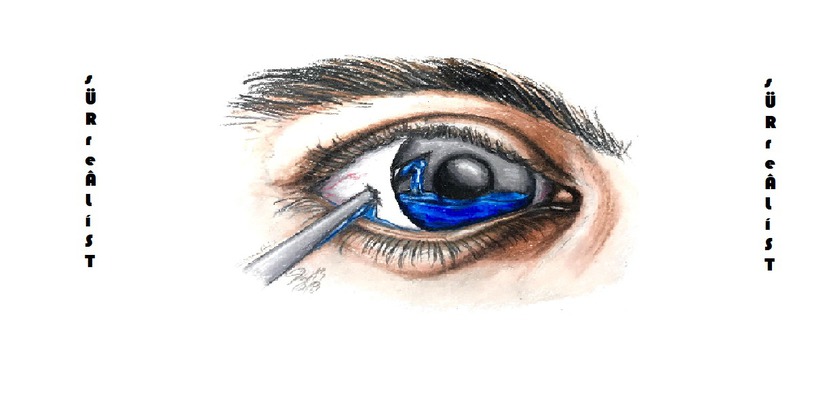 Lengua del proyecto / Poject languages: Español @  Inglés https://twinspace.etwinning.net/93443/pages/page/682618  Países socios / Countries partners:  España  @  Túnez  @   Ucrania   @ Bulgaria Institutos / Schools: IES Etxebarri BHI (Etxebarri) España / Spain Instituto de Grombalia. ( Nabeul)  Túnez / Tunisia  Oleksandria school, 9. Ucrania / Ukraine IES Leopoldo Queipo (Melilla) España / Spain IBB Miguel de Cervantes. Bulgaria / Bulgary  IES Julio Caro Baroja (Pamplona) España / SpainDocentes / Teachers: Amaya Alonso Cabria  Najoua Slatnia  Olena BalubaJ osé  Antonio Sánchez Ojeda  Irina Alamanova  Aurea Garde Ana Abárzuza  Rogelio Martínez del Oro Los alumnos  -  Students: Grupos multinacionales - Multinational groupsGroup: sÜ   Miriam – Wasima – Manal - Salma Z. – Sucaina - Lobna M. - Rayen J. – Sofìa – Julia – Yuliana – Víctor – Eder – Ana – Adam – Oumnia – Boby – Silvia – Irene – Adrián – Cristina - Jonata L. - Alba R. - Naroa G. - Irene M. Grupo: Rr Salma K. – Samah - Raih-hana – Nebil – Marcos – Pilar - Amira Ch. – Caterina – María - Hristo  - Jasmina - Veronika - Jhon  - Joana  - Jordan – Valeria – Sergio – Tasio – Mihaela - Juan Antonio – Unai – Naike – Laura – Scarlet – Jade - Nicole  - María M. - Uxue L. - Asier A. - Ainhoa Z.   Grupo: eÂ Rachid – Yunes – Rafik – Fuad – Massin - Eya L. - Firas L. – Anastasia – Daria - Kalina  - Nia  - Kaloyan Y. - Kaloyana  - Stoyan  - Viktor -  Nohemi – Isamel – Alberto – Ekhiñe – Robert -  Amine – Luis – Lorena – David – María – Paula -Oier P. - Ane B. - Paula N. - Alejandra S.M Grupo: Lí Kamelia – Nadia – Kaoutar – Yunaida - Adem F. – Karina - Anastasia - Martin St. - Martin Y. - Mladen  - Kaloyan L. - Nikolay  - Vasil – Zoray – Eli – Lian – Rebeca – Jonathan - Natalia – Asier – Fidel – Óscar – Nacho - Naroa R. - Iñigo S. - Nora N. - Ane X.   Grupo: STAlejandro – Francisco – Wassim – Ali – Reduan – Hadir - Malek H. - Nour B. – Danyil - Petar - Radoslav  - Ralitsa  - Simona  - Maria  - Vanina – Mikel – Nayra – Yahara – Iker – Aya- Franksua- Anna – Julia – Juanfran – Raúl – Diego - Uxue R. - Uxia M. - Markel P.  